Community College of Allegheny County& West Virginia University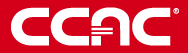  Associate of Science in Criminal Justice & Criminology leading to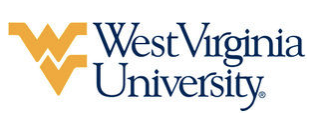 Bachelor of Arts in Criminology (WVU- BA) Suggested Plan of Study – Law Enforcement Track*Courses listed in this term may be taken at any point during a student’s progression to toward this degree. This includes during the summer transitioning between Garrett College and Potomac State College, as well as via approved equivalents at Potomac State. Students should consult with academic advising to determine when completion of these course is best suited for them. Students transferring to West Virginia University with an Associate of Arts or Associate of Science degree will have satisfied the General Education Foundation requirements at WVU.Students who have questions regarding this articulation agreement or the transferability of coursework may contact the WVU Office of the University Registrar. All other questions should be directed to the WVU Office of Admissions.      The above transfer articulation of credit between West Virginia University and CCAC, is approved by the Dean, or the Dean’s designee, and effective the date of the signature.  ____________________________________      	     ____________________________________          	_______________	       Print Name	 		           Signature		  	        DateGregory Ochoa Ph.D. Dean for WVU’s Potomac State CollegeCommunity College of Allegheny CountyHoursWVU EquivalentsHoursYear One, 1st SemesterYear One, 1st SemesterYear One, 1st SemesterYear One, 1st SemesterCJC 1013SOCA 2343CJC 1023SOCA 1TC3CJC 1243SOCA 1TC3ENG 1013ENGL 1013SOC 1013SOCA 1013TOTAL1515Year One, 2nd SemesterYear One, 2nd SemesterYear One, 2nd SemesterYear One, 2nd SemesterCJC 1513SOCA 1TC3CJC 1523SOCA 1TC 3ENG 1023ENGL 1023Natural Science Elective4Natural Science Elective4POL 103 or PSY 1013POLS 102 or PSYC 1013TOTAL1616Year Two, 1st SemesterYear Two, 1st SemesterYear Two, 1st SemesterYear Two, 1st SemesterCJC 2013SOCA 2TC3CJC 2033SOCA 2TC3CJC 2063SOCA 2TC3SPH 1013CSAD 2703ANT 1013SOCA 1053TOTAL1515Year Two, 2nd SemesterYear Two, 2nd SemesterYear Two, 2nd SemesterYear Two, 2nd SemesterCJC 2043SOCA 2TC3CJC 2053SOCA 2TC3SOC 2053SOCA 2323MUS 101 or THE 1013MUSC 111 or THET 101 3MAT 1613STAT 2113PHL 1013PHIL 1003TOTAL1818WEST VIRGINIA UNIVERSITY – POTOMAC STATE COLLEGEWEST VIRGINIA UNIVERSITY – POTOMAC STATE COLLEGEWEST VIRGINIA UNIVERSITY – POTOMAC STATE COLLEGEWEST VIRGINIA UNIVERSITY – POTOMAC STATE COLLEGEWEST VIRGINIA UNIVERSITY – POTOMAC STATE COLLEGEYear Three, 1st SemesterYear Three, 1st SemesterYear Three, 1st SemesterYear Three, 2nd SemesterYear Three, 2nd SemesterCJ 202CJ 2023CJ 2453CJ 225CJ 2253CJ 3153CJ 230CJ 2303CJ 3803Upper Level Major ElectiveUpper Level Major Elective3Upper Level Major Elective3BAS Track ElectiveBAS Track Elective3BAS Track Elective3TOTALTOTAL15TOTAL15Summer Session(s)Summer Session(s)Summer Session(s)Summer Session(s)Summer Session(s)*AAS Lower Level Electives1212Year Four, 1st SemesterYear Four, 1st SemesterYear Four, 1st SemesterYear Four, 2nd SemesterYear Four, 2nd SemesterCJ 111 or CJ 206CJ 111 or CJ 2063CS 1014CJ 285CJ 2853CJ 455 3CJ 410CJ 4103CJ 4853Upper Level Major ElectiveUpper Level Major Elective3Upper Level Major Elective3BAS Track ElectiveBAS Track Elective3BAS Track Elective3TOTALTOTAL15TOTAL16